Complete this form and upload it into the Plan of Study – Part I available in your Grad Rebel Gateway student portal. Once submitted, the form will route electronically for signatures. Upon approval by the Graduate College, a final copy of the form will be emailed to your Rebelmail account.Refer to the 2017-18 Graduate Catalog for degree requirements:https://catalog.unlv.edu/preview_program.php?catoid=20&poid=4940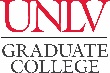 PLAN OF STUDY - Part IIDOCTOR OF EDUCATION – CURRICULUM & INSTRUCTIONTeacher Education Track 2017-18CatalogCOURSE REQUIREMENTSRequired Courses - 6 CreditsComplete two of the following courses:  CIG 761, CIG 768, CIG 780Required Courses - 6 CreditsComplete two of the following courses:  CIG 761, CIG 768, CIG 780Required Courses - 6 CreditsComplete two of the following courses:  CIG 761, CIG 768, CIG 780Required Courses - 6 CreditsComplete two of the following courses:  CIG 761, CIG 768, CIG 780Required Courses - 6 CreditsComplete two of the following courses:  CIG 761, CIG 768, CIG 780Required Courses - 6 CreditsComplete two of the following courses:  CIG 761, CIG 768, CIG 780Required Courses - 6 CreditsComplete two of the following courses:  CIG 761, CIG 768, CIG 780Required Courses - 6 CreditsComplete two of the following courses:  CIG 761, CIG 768, CIG 780COURSE(Prefix & #)CREDITSGRADE (if completed)TERM(Taken/anticipated)SUBSTITUTION/TRANSFER (if applicable)SUBSTITUTION/TRANSFER (if applicable)SUBSTITUTION/TRANSFER (if applicable)SUBSTITUTION/TRANSFER (if applicable)COURSE(Prefix & #)CREDITSGRADE (if completed)TERM(Taken/anticipated)COURSECREDITSGRADEINSTITUTIONArea of Emphasis Required Courses - 9 CreditsComplete three of the following courses:  CIG 706, CIG 760R, CIG 762, CIG 763Area of Emphasis Required Courses - 9 CreditsComplete three of the following courses:  CIG 706, CIG 760R, CIG 762, CIG 763Area of Emphasis Required Courses - 9 CreditsComplete three of the following courses:  CIG 706, CIG 760R, CIG 762, CIG 763Area of Emphasis Required Courses - 9 CreditsComplete three of the following courses:  CIG 706, CIG 760R, CIG 762, CIG 763Area of Emphasis Required Courses - 9 CreditsComplete three of the following courses:  CIG 706, CIG 760R, CIG 762, CIG 763Area of Emphasis Required Courses - 9 CreditsComplete three of the following courses:  CIG 706, CIG 760R, CIG 762, CIG 763Area of Emphasis Required Courses - 9 CreditsComplete three of the following courses:  CIG 706, CIG 760R, CIG 762, CIG 763Area of Emphasis Required Courses - 9 CreditsComplete three of the following courses:  CIG 706, CIG 760R, CIG 762, CIG 763COURSE(Prefix & #)CREDITSGRADE (if completed)TERM(Taken/anticipated)SUBSTITUTION/TRANSFER (if applicable)SUBSTITUTION/TRANSFER (if applicable)SUBSTITUTION/TRANSFER (if applicable)SUBSTITUTION/TRANSFER (if applicable)COURSE(Prefix & #)CREDITSGRADE (if completed)TERM(Taken/anticipated)COURSECREDITSGRADEINSTITUTIONArea of Emphasis Elective Courses - 12 CreditsComplete four of the following courses, or other 700-level advisor-approved courses within and/or outside the department:  CIG 764, CIG 771, CIG 767, CIG 781, CIG 766, CIT 772 Area of Emphasis Elective Courses - 12 CreditsComplete four of the following courses, or other 700-level advisor-approved courses within and/or outside the department:  CIG 764, CIG 771, CIG 767, CIG 781, CIG 766, CIT 772 Area of Emphasis Elective Courses - 12 CreditsComplete four of the following courses, or other 700-level advisor-approved courses within and/or outside the department:  CIG 764, CIG 771, CIG 767, CIG 781, CIG 766, CIT 772 Area of Emphasis Elective Courses - 12 CreditsComplete four of the following courses, or other 700-level advisor-approved courses within and/or outside the department:  CIG 764, CIG 771, CIG 767, CIG 781, CIG 766, CIT 772 Area of Emphasis Elective Courses - 12 CreditsComplete four of the following courses, or other 700-level advisor-approved courses within and/or outside the department:  CIG 764, CIG 771, CIG 767, CIG 781, CIG 766, CIT 772 Area of Emphasis Elective Courses - 12 CreditsComplete four of the following courses, or other 700-level advisor-approved courses within and/or outside the department:  CIG 764, CIG 771, CIG 767, CIG 781, CIG 766, CIT 772 Area of Emphasis Elective Courses - 12 CreditsComplete four of the following courses, or other 700-level advisor-approved courses within and/or outside the department:  CIG 764, CIG 771, CIG 767, CIG 781, CIG 766, CIT 772 Area of Emphasis Elective Courses - 12 CreditsComplete four of the following courses, or other 700-level advisor-approved courses within and/or outside the department:  CIG 764, CIG 771, CIG 767, CIG 781, CIG 766, CIT 772 COURSE(Prefix & #)CREDITSGRADE (if completed)TERM(Taken/anticipated)SUBSTITUTION/TRANSFER (if applicable)SUBSTITUTION/TRANSFER (if applicable)SUBSTITUTION/TRANSFER (if applicable)SUBSTITUTION/TRANSFER (if applicable)COURSE(Prefix & #)CREDITSGRADE (if completed)TERM(Taken/anticipated)COURSECREDITSGRADEINSTITUTIONCognate Courses - 9 CreditsComplete nine credits of advisor-approved cognate coursework within the area of emphasis.Cognate Courses - 9 CreditsComplete nine credits of advisor-approved cognate coursework within the area of emphasis.Cognate Courses - 9 CreditsComplete nine credits of advisor-approved cognate coursework within the area of emphasis.Cognate Courses - 9 CreditsComplete nine credits of advisor-approved cognate coursework within the area of emphasis.Cognate Courses - 9 CreditsComplete nine credits of advisor-approved cognate coursework within the area of emphasis.Cognate Courses - 9 CreditsComplete nine credits of advisor-approved cognate coursework within the area of emphasis.Cognate Courses - 9 CreditsComplete nine credits of advisor-approved cognate coursework within the area of emphasis.Cognate Courses - 9 CreditsComplete nine credits of advisor-approved cognate coursework within the area of emphasis.COURSE(Prefix & #)CREDITSGRADE (if completed)TERM(Taken/anticipated)SUBSTITUTION/TRANSFER (if applicable)SUBSTITUTION/TRANSFER (if applicable)SUBSTITUTION/TRANSFER (if applicable)SUBSTITUTION/TRANSFER (if applicable)COURSE(Prefix & #)CREDITSGRADE (if completed)TERM(Taken/anticipated)COURSECREDITSGRADEINSTITUTIONResearch Required Courses - 9 CreditsResearch Required Courses - 9 CreditsResearch Required Courses - 9 CreditsResearch Required Courses - 9 CreditsResearch Required Courses - 9 CreditsResearch Required Courses - 9 CreditsResearch Required Courses - 9 CreditsResearch Required Courses - 9 CreditsCOURSE(Prefix & #)CREDITSGRADE (if completed)TERM(Taken/anticipated)SUBSTITUTION/TRANSFER (if applicable)SUBSTITUTION/TRANSFER (if applicable)SUBSTITUTION/TRANSFER (if applicable)SUBSTITUTION/TRANSFER (if applicable)COURSE(Prefix & #)CREDITSGRADE (if completed)TERM(Taken/anticipated)COURSECREDITSGRADEINSTITUTIONEPY 718EPY 721CIG 790Research Elective Course - 3 CreditsComplete one of the following courses:  EPY 716, EPY 722, EPY 726, EPY 730, EPY 733Research Elective Course - 3 CreditsComplete one of the following courses:  EPY 716, EPY 722, EPY 726, EPY 730, EPY 733Research Elective Course - 3 CreditsComplete one of the following courses:  EPY 716, EPY 722, EPY 726, EPY 730, EPY 733Research Elective Course - 3 CreditsComplete one of the following courses:  EPY 716, EPY 722, EPY 726, EPY 730, EPY 733Research Elective Course - 3 CreditsComplete one of the following courses:  EPY 716, EPY 722, EPY 726, EPY 730, EPY 733Research Elective Course - 3 CreditsComplete one of the following courses:  EPY 716, EPY 722, EPY 726, EPY 730, EPY 733Research Elective Course - 3 CreditsComplete one of the following courses:  EPY 716, EPY 722, EPY 726, EPY 730, EPY 733Research Elective Course - 3 CreditsComplete one of the following courses:  EPY 716, EPY 722, EPY 726, EPY 730, EPY 733COURSE(Prefix & #)CREDITSGRADE (if completed)TERM(Taken/anticipated)SUBSTITUTION/TRANSFER (if applicable)SUBSTITUTION/TRANSFER (if applicable)SUBSTITUTION/TRANSFER (if applicable)SUBSTITUTION/TRANSFER (if applicable)COURSE(Prefix & #)CREDITSGRADE (if completed)TERM(Taken/anticipated)COURSECREDITSGRADEINSTITUTIONInternship Course - 6 CreditsComplete six credits of internship.  This can include a combination of a research internship and/or a college teaching internship.Internship Course - 6 CreditsComplete six credits of internship.  This can include a combination of a research internship and/or a college teaching internship.Internship Course - 6 CreditsComplete six credits of internship.  This can include a combination of a research internship and/or a college teaching internship.Internship Course - 6 CreditsComplete six credits of internship.  This can include a combination of a research internship and/or a college teaching internship.Internship Course - 6 CreditsComplete six credits of internship.  This can include a combination of a research internship and/or a college teaching internship.Internship Course - 6 CreditsComplete six credits of internship.  This can include a combination of a research internship and/or a college teaching internship.Internship Course - 6 CreditsComplete six credits of internship.  This can include a combination of a research internship and/or a college teaching internship.Internship Course - 6 CreditsComplete six credits of internship.  This can include a combination of a research internship and/or a college teaching internship.COURSE(Prefix & #)CREDITSGRADE (if completed)TERM(Taken/anticipated)SUBSTITUTION/TRANSFER (if applicable)SUBSTITUTION/TRANSFER (if applicable)SUBSTITUTION/TRANSFER (if applicable)SUBSTITUTION/TRANSFER (if applicable)COURSE(Prefix & #)CREDITSGRADE (if completed)TERM(Taken/anticipated)COURSECREDITSGRADEINSTITUTIONCIG 791Dissertation - 15 CreditsDissertation - 15 CreditsDissertation - 15 CreditsDissertation - 15 CreditsDissertation - 15 CreditsDissertation - 15 CreditsDissertation - 15 CreditsDissertation - 15 CreditsCOURSE(Prefix & #)CREDITSGRADE (if completed)TERM(Taken/anticipated)SUBSTITUTION/TRANSFER (if applicable)SUBSTITUTION/TRANSFER (if applicable)SUBSTITUTION/TRANSFER (if applicable)SUBSTITUTION/TRANSFER (if applicable)COURSE(Prefix & #)CREDITSGRADE (if completed)TERM(Taken/anticipated)COURSECREDITSGRADEINSTITUTIONCIG 799TOTAL CREDITS* Minimum credits required for graduation = 69GRADUATION POLICIESA minimum of 50 percent of the degree program must be 700-level courses excluding thesis, dissertation, or professional/scholarly paper. Individual departments may require more than the Graduate College minimum.Courses used to fulfill requirements for one degree may not be used toward another degree. A candidate for an advanced degree or graduate certificate must have a minimum Graduate Program Grade Point Average of 3.00 to be eligible to graduate or receive the certificate.Refer to the Thesis and Dissertation Format and Submission Guidelines webpage for a breakdown of requirements.Refer to the Graduate Catalog for all Academic, Transfer Credit, and program-related policies and requirements.